Jean-François Quénard, Anne Sophie, Roussette de Savoie 2015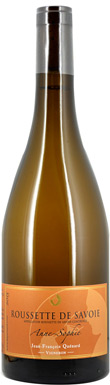 Tasted by Andrew Jefford(at Savoie, 26 Jan 2018)Part of Jefford on Monday: Savoie – the hunt for greatness91 This Altesse is grown in the limestones of the Chignin alongside Quénard’s Roussanne. Half has blocked malo and is aged in tank, while the other half goes through malo and is aged in Stockinger casks. It’s full gold in colour, with a scent of warm peaches and soft candle wax. The rich, warm, chewy style conveys the impression of a wine that's bigger than itself - it seems sweet yet is fully dry, and it seems warm yet is just 12.5%. Lemon-plum acidity keeps the wine fresh, too. This is a generous Combe de Savoie rendering of Altesse. This, by the way, is the only one of the many ‘Quenard’ domains to spell its name with an accent. Drinking Window 2018 - 2022Producer Jean-François Quénard Vintage 2015 Wine Type Still Colour White Country France Region Savoie Appellation Roussette de Savoie Sweetness Dry Closure Cork Alcohol 12.50% Body Medium Oak Lightly Oaked Grapes Altesse 